Woodland S.T.E.A.M. Integrated Plan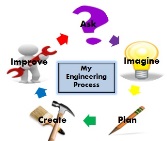 Woodland S.T.E.A.M. Integrated PlanGrade Level:Time Frame:Ask:  What is the big idea of your unit?Ask:  What is the big idea of your unit?Focus StandardsMath:Science:ELA:Social Studies:Art:Music:Focus StandardsMath:Science:ELA:Social Studies:Art:Music:Essential Question(s)State one learning target here.  This should be directly related to the challenge.  Essential Questions – What should the students be able to explain? Understand?Key Vocabulary TermsMake sure the vocabulary words are rigorous and are used in the lessonHow will students learn the vocabulary?How will they build their schema?Technology NeededList any technology needs including use of powerpoint, flipcharts, or other digital supportSupplies NeededList all supplies needed to complete the lessonTeaching the TargetAsk:  How can I engage my students in the lesson?  What is the entry event?  What is the hook?Imagine:Think about how you can integrate the curriculum.Use the curriculum maps for guidanceWhat connections can I help students make across the curriculum?What standards do I need the students to Know, understand, and learn?What can I do to let students explore/discover this idea before explicit teaching occurs?Plan:Include steps that will be taken to move the students from one area to the next.Determine the integrated task/tasks that students will be expected to completeWhat materials and resources are needed?What is the teacher doing vs. the students?Is more time given to student work or teacher talking?How will students demonstrate their learning? project, presentation, Will they assess each other’s work?  Will there be a rubric?  Will they ask each other questions?  Will they share with the whole class, another class, an adult, a small group, or just a peer?How will you differentiate?Create:Implement your lesson(s) and any supplemental materials that will be needed including assessments, task.Improve:Reflect on each aspect and make notes of any changes/additions that will help grow student thinking and doing.  How will you re-teach, remediate, extend/enrich?How can I make this more rigorous?How can I make this more relevant?What other curricular connections can be made?Note changes on your curriculum maps to use as a guide for future planning.Teaching the TargetAsk:  How can I engage my students in the lesson?  What is the entry event?  What is the hook?Imagine:Think about how you can integrate the curriculum.Use the curriculum maps for guidanceWhat connections can I help students make across the curriculum?What standards do I need the students to Know, understand, and learn?What can I do to let students explore/discover this idea before explicit teaching occurs?Plan:Include steps that will be taken to move the students from one area to the next.Determine the integrated task/tasks that students will be expected to completeWhat materials and resources are needed?What is the teacher doing vs. the students?Is more time given to student work or teacher talking?How will students demonstrate their learning? project, presentation, Will they assess each other’s work?  Will there be a rubric?  Will they ask each other questions?  Will they share with the whole class, another class, an adult, a small group, or just a peer?How will you differentiate?Create:Implement your lesson(s) and any supplemental materials that will be needed including assessments, task.Improve:Reflect on each aspect and make notes of any changes/additions that will help grow student thinking and doing.  How will you re-teach, remediate, extend/enrich?How can I make this more rigorous?How can I make this more relevant?What other curricular connections can be made?Note changes on your curriculum maps to use as a guide for future planning.Assessment:  Will this be assessed for a grade?  How will you asses the work?  Will they have a rubric, test, quiz, or a journal entry?Assessment:  Will this be assessed for a grade?  How will you asses the work?  Will they have a rubric, test, quiz, or a journal entry?Career Connection:  Who can be invited from the community to talk to your students? Skype, in-person, field tripCareer Connection:  Who can be invited from the community to talk to your students? Skype, in-person, field trip